Priloga 1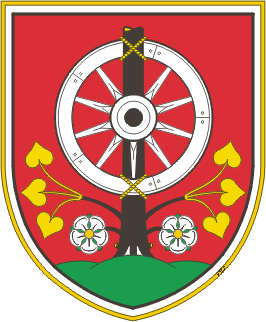 PODATKI O PONUDNIKUIme in priimek oz. naziv ___________________________________________________________Naslov oz. sedež _________________________________________________________________Davčna št. _______________________________________________________________________EMŠO oz. matična št. _____________________________________________________________Kontaktna oseba __________________________________________________________________Telefon __________________________________________________________________________e-mail ____________________________________________________________________________TRR ____________________________________________________________________________Odgovorna oseba za podpis pogodbe _______________________________________________Kraj in datum _______________________                                                                                                                    Ponudnik                                                                                                        _______________________                                                                                                                (ime in priimek)                                                                                                       ________________________                                                                                                                         (podpis)Priloga 2IZJAVA O SPREJEMU POGOJEV JAVNEGA RAZPISAPodpisani ponudnik izjavljam, da z oddajo ponudbe potrjujem, da v celoti sprejemam pogoje javnega razpisa »Javno zbiranje ponudb za prodajo prostega neprofitnega stanovanja«, št. 478-0047/2018-9 z dne 13. 8. 2019.Kraj in datum ______________________                                                                                                                     Ponudnik                                                                                                        _______________________                                                                                                                (ime in priimek)                                                                                                       ________________________                                                                                                                         (podpis)Priloga 3Ponudnik__________________________________________________________________________________PONUDBAza nakup nepremičnine Na osnovi javnega razpisa za prodajo nepremičnine z »Javnim zbiranjem ponudb za prodajo prostega neprofitnega stanovanja (št. 478-0047/2018-9 z dne 13. 8. 2019)«, dajemo naslednjo ponudbo:Za nepremičnino ID 808-61-2 in ID 808-59-2  dajemo naslednjo ponudbeno ceno:_________________________________________________ EUR z besedo ___________________________________________________________________.Rok za plačilo kupnine je 15 dni od sklenitve pogodbe. Ponudba velja še 30 dni po poteku roka za odpiranje ponudb.Kraj in datum ______________________                                                                                                                    Ponudnik                                                                                                        _______________________                                                                                                                (ime in priimek)                                                                                                       ________________________                                                                                             (podpis)___________________* izklicna (najnižja) cena znaša 16.500,00 EUR.Priloga 4Ponudnik__________________________________________________________________________________I Z J A V A po 51. členu ZSPDSLS-1Izjavljam, da nisem cenilec nepremičnine ID 808-61-2 in ID 808-59-2 ali član komisije za vodenje javnega zbiranja ponudb, št. 478-0047/2018-9 ali z njimi povezana oseba, za katero se štejejo:fizična oseba, ki je s članom komisije ali cenilcem v krvnem sorodstvu v ravni vrsti do kateregakoli kolena, v stranski vrsti pa do tretjega kolena, ali ki je s članom komisije ali cenilcem v zakonu, zunajzakonski skupnosti, sklenjeni ali nesklenjeni partnerski zvezi ali v svaštvu do drugega kolena, ne glede na to, ali je zakonska zveza oz. partnerska zveza prenehala ali ne,fizična oseba, ki je s članom komisije ali cenilcem v odnosu skrbništva ali posvojenca ali posvojitelja,pravna oseba, v kapitalu katere ima član komisije ali cenilec delež večji od 50 % indruge osebe, s katerimi je glede na znane okoliščine ali na kakršnemkoli pravnem temelju povezan član komisije ali cenilec, tako da zaradi te povezave obstaja dvom o njegovi nepristranskosti pri opravljanju funkcije člana komisije ali cenilca.Kraj in datum ______________________                                                                                                                    Ponudnik                                                                                                        _______________________                                                                                                                (ime in priimek)                                                                                                       ________________________                                                                                             (podpis)